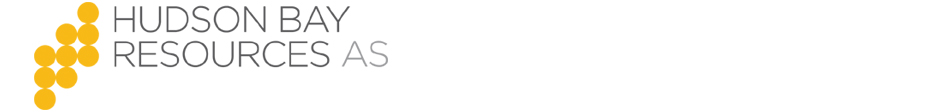 TEGNINGSBLANKETTForhåndskjøp av gull	      Tegningsblanketten fylles ut med kjøpers navn, adresse m.v., ønsket antall enheter gull á 500 gram, signeres og sendes scannet pr epost til adm. sekretær Nina Coll: hudson.bay.resources.1@gmail.com_________________________________________________________Tegnerens navn eller firmanavn med BLOKKBOKSTAVER	Ønsker å kjøpe: _______________   enheter gull á 500 gramInnbetaling til selskapets bankkonto: 1503 0206 107 i DnB.IBAN: NO70 1503 0206 107, SWIFT: DNBANOKKMerk betalingen med ”Forhåndskjøp av gull i Hudson Bay” og med bestillers navn/firmanavn.Betaling må skje snarest og senest 1 uke etter innsendt tegningsblankett.For mer informasjon om forhåndskjøp av gull i Hudson Bay Resources AS se våre hjemmesider:   www.hubr.noTegningsperiode: 31. mai 2017 – 30. juni 2017. Tegningsperioden kan bli avsluttet tidligere ved stor interesse. Tildeling skjer fortløpende, inntil styret evt. vedtar å avslutte tegningsperioden.------------------------		-----------------------		------------------------------------Sted				Dato				   Forpliktende underskriftTegneren må være myndig. Når det tegnes ifølge fullmakt, skal dokumentasjon i form av firmaattest eller fullmakt vedlegges. Tegningen er først gyldig når betaling er mottatt.OPPLYSNINGER OM TEGNEREN:Adresse:		  _________________________________________Postnr./P.Boks/Poststed	  _________       ____________________________Personnr. /  Org.nr.      	 _________________________________________Telefon                            _____________    E-post:  _______________________________